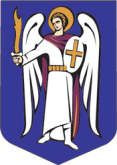 ДЕПУТАТКИЇВСЬКОЇ   МІСЬКОЇ РАДИ  IX  СКЛИКАННЯ_________________________________________________________________________________________________________________« 25 »    лютого    2021 року		       		                                       № 08/279/09/247-172Директору Департаменту земельних ресурсівОленичу П. С.01601, м. Київ, вул. Хрещатик, 32-аДиректору Департаменту містобудування та архітектуриСвистунову О. В.01001, м. Київ, вул. Хрещатик, 32В. о. директора Департаменту міського благоустрою Ткаченку Т. Ф.03680, м. Київ, вул. Дегтярівська, 31, корп. 2В. о. директора Департаменту з питань державного архітектурно-будівельного контролю м. КиєваПопович О. М.01001, м. Київ, вул. Хрещатик, 32-аДЕПУТАТСЬКЕ ЗВЕРНЕННЯщодо перевірки законності функціонування АЗС на вул. Теліги, 61Мені, як депутату Київської міської ради, стало відомо щодо функціонування незаконної автозаправної станції на вул. Олени Теліги, 61 у Подільському районі м. Києва (кадастровий номер 8000000000:85:208:0001), діяльність якої постійно створює загрозу заподіяння значної шкоди життю та здоров’ю громадян та може призвести до еколого-техногенного лиха.За наявною інформацією, ТОВ «Пантера ЛТД» (код ЄДРПОУ 35059351) (торгова марка «Авантаж 7») здійснює на АЗС на вул. Олени Теліги, 61 діяльність з продажу бензину, дизельного палива, а також скрапленого газу, без введення об’єкта в експлуатацію та без дотримання норм охорони праці, пожежної безпеки, охорони навколишнього природного середовища.Зазначений вид діяльності є вкрай небезпечним та може призвести до виникнення надзвичайних ситуацій техногенного характеру, оскільки деякі з цих об’єктів розташовані в безпосередній близькості до об’єктів житлового будівництва та, вочевидь, із порушенням чинних будівельних норм, протипожежної безпеки та дотримання санітарно-захисних зон. Крім того, громадяни стверджують, що на вказаному об’єкті відсутні будь-які пожежні гідранти, пожежні водойми/резервуари, відсутня проектна документація та засоби протипожежного захисту (системи пожежогасіння, пожежної сигналізації, оповіщування про пожежу та управління евакуацією людей, протидимного захисту, пожежного спостерігання, первинні засоби пожежогасіння, вогнезахист конструкцій (матеріалів, виробів) тощо). Також відсутня інформація щодо наявності у експлуататора АЗК плану ліквідації аварійних ситуацій, що має обов’язково бути наявним при використанні об’єктів підвищеної небезпеки.З огляду на зазначене, виникає необхідність у здійсненні перевірки законності будівництва та функціонування автозаправної станції на вул. Олени Теліги, 61 у Подільському районі м. Києва (кадастровий номер 8000000000:85:208:0001). Враховуючи вищевикладене та керуючись ст. 13 Закону України «Про статус депутатів місцевих рад», на виконання моїх повноважень, як депутата Київської міської ради, -ПРОШУ:Департамент земельних ресурсів:Здійснити виїзну перевірку (обстеження) земельної ділянки на вул. Олени Теліги, 61 у Подільському районі м. Києва (кадастровий номер 8000000000:85:208:0001) щодо використання земельної ділянки відповідно до її цільового призначення про що скласти відповідний акт та матеріали фотофіксації.Надати копії правовстановлюючих документів та інформацію щодо власників/користувачів земельної ділянки на вул. Олени Теліги, 61 у Подільському районі м. Києва (кадастровий номер 8000000000:85:208:0001).Департамент містобудування та архітектури:Надати належним чином завірені копії містобудівних умов та обмежень земельної ділянки, графічні матеріали з відображенням червоних ліній, ліній регулювання забудови, витяг з містобудівного кадастру та дозвільної документації щодо забудови земельної ділянки на вул. Олени Теліги, 61 у Подільському районі м. Києва (кадастровий номер 8000000000:85:208:0001), у випадку видачі зазначеного документа.У випадку видачі дозвільної документації щодо забудови земельних ділянок на вул. Олени Теліги, 61 у Подільському районі м. Києва (кадастровий номер 8000000000:85:208:0001), надати належним чином завірені копії таких документів.Департамент міського благоустрою:У випадку видачі контрольної картки на тимчасове порушення благоустрою, надати належним чином завірену копію такого документу та копії усіх документів, на підставі яких відповідна картка видавалась.Департамент з питань державного архітектурно-будівельного контролю м. Києва:Здійснити державний архітектурно-будівельний контроль за дотриманням вимог законодавства у сфері містобудівної діяльності, будівельних норм, державних стандартів і правил, положень містобудівної документації всіх рівнів, вихідних даних для проектування об’єктів містобудування, проектної документації щодо об’єктів, розташованих на земельній ділянці.Повідомити, чи надавались/реєструвались документи дозвільного характеру на об’єкт будівництва за адресою: м. Київ, Подільський район, Олени Теліги, 61 (кадастровий номер 8000000000:85:208:0001); надати копії декларації/дозволу про початок виконання підготовчих/будівельних робіт.У разі виявлення порушень, вжити заходи щодо скасування (анулювання) дозвільних документів, що дають право на виконання підготовчих та будівельних робіт (в разі їх наявності) або притягнення до відповідальності осіб, у разі виконання робіт за відсутності відповідних документів.Проінформувати мене про результат розгляду даного звернення у встановлений законодавством України строк за адресою: 01044, м. Київ, вул. Хрещатик, 36 (каб. 419) та на електронну адресу: fedorenkoys.kmr@gmail.com.Додатки:1. Картографічні матеріали 								(1 арк.)З повагоюДепутат Київської міської ради                                                    Юрій ФЕДОРЕНКОВиконавець: Бодак Олена, (098)-525-86-13